СОВЕТ НАРОДНЫХ ДЕПУТАТОВЛУГОВСКОГО СЕЛЬСКОГО ПОСЕЛЕНИЯБОГУЧАРСКОГО МУНИЦИПАЛЬНОГО РАЙОНА ВОРОНЕЖСКОЙ ОБЛАСТИРЕШЕНИЕ     от  «06» ноября .   №  97                  с. ЛуговоеОб утверждении Генерального плана Луговского  сельского поселения Богучарского  муниципального района  Воронежской области(в редакции решения от 14.10.2014 № 236)В соответствии с Градостроительным кодексом Российской Федерации, Федеральным законом от 06.10.2003 № 131-ФЗ «Об общих принципах организации местного самоуправления в Российской Федерации»,  законом  Воронежской области от 07.07.2006 г. № 31-ОЗ «О регулировании  градостроительной деятельности в Воронежской области», уставом Луговского сельского поселения, с учетом решения публичных слушаний  в Луговском сельском поселении от 28.07.2011  года, Совет народных депутатов Луговского  сельского поселения решил:1. Утвердить Генеральный план  Луговского сельского поселения, Богучарского муниципального района, Воронежской области согласно приложению.2. Обнародовать данное решение на территории Луговского сельского поселения.3. Контроль за исполнением данного решения возложить на главу Луговского сельского поселения  Ромащенко А.И.Глава Луговского сельского поселения					                     А.И. РомащенкоЛУГОВСКОЕ СЕЛЬСКОЕ ПОСЕЛЕНИЕБОГУЧАРСКОГО МУНИЦИПАЛЬНОГО РАЙОНА ВОРОНЕЖСКОЙ ОБЛАСТИ ПРОЕКТ ГЕНЕРАЛЬНОГО ПЛАНА275-1ТОМ 2ПОЛОЖЕНИЯ О ТЕРРИТОРИАЛЬНОМ ПЛАНИРОВАНИИОткорректировано по замечаниям:- Департамента имущественных и земельных отношений Воронежской области (исх. N6-799 от 28.02.2011г.)-Управления по экологии и природопользованию Воронежской области (исх. N 03-21-1167 от 31.03.2011г.)Управление лесного хозяйства Воронежской области (исх. N 06/2189 от 19.07.2011г.)Департамент культуры Воронежской области (исх. N 01-21/1760 от 05.08.2011г.)Управление Автомобильных дорог и дорожной деятельности Воронежской области (исх. № 2149 от 18.08.2011 г.)Санкт-Петербург2010ЛУГОВСКОЕ СЕЛЬСКОЕ ПОСЕЛЕНИЕБОГУЧАРСКОГО МУНИЦИПАЛЬНОГО РАЙОНА ВОРОНЕЖСКОЙ ОБЛАСТИ ПРОЕКТ ГЕНЕРАЛЬНОГО ПЛАНА275-1ТОМ 2ПОЛОЖЕНИЯ О ТЕРРИТОРИАЛЬНОМ ПЛАНИРОВАНИИГенеральный директор						А.Д. ПогодинаГлавный архитектор проекта					М.В.ПоповаСанкт-Петербург2010ТОМ 2. Положения о территориальном планированииСодержание1. ВведениеООО «Институт строительных проектов» (Санкт-Петербург) по заказу Администрации Луговского сельского поселения Богучарского муниципального района Воронежской области на основании муниципального контракта №1 от 15.01.2009 г., с соответствии с Заданием на подготовку проекта генерального плана Луговского сельского поселения выполнил проект «Генеральный план  Луговского сельского поселения Богучарского муниципального района Воронежской области».Внесение изменений в Генеральный план Луговского сельского поселения Богучарского муниципального района Воронежской области выполнено БУВО «Нормативно-проектный центр» по заказу администрации Луговского сельского поселения в соответствии с муниципальным контрактом № 56 от 22.08.2013.(абз. в ред. решения от 14.10.2014 № 236)2. Общие положенияТерриториальное планирование – вид градостроительной деятельности, установленный Градостроительным Кодексом Российской Федерации, наряду с последующими ее видами – градостроительным зонированием, планировкой территории, архитектурно-строительным проектированием, строительством и реконструкцией объектов капитального строительства.Генеральный план поселения относится к документам территориального планирования муниципального образования и утверждается представительным органом местного самоуправления. Утвержденный в установленном законом порядке генеральный план поселения (и внесение изменений в него) являются обязательным для органов государственной власти и органов местного самоуправления, при принятии ими решений в области градостроительной деятельности, осуществляемой на территории поселения и реализации таких решений.Не допускается принятие органами государственной власти, органами самоуправления решений о резервировании земель, их изъятии, в том числе путем выкупа для государственных и муниципальных нужд, о переводе земель из одной категории в другую, при отсутствии документов территориального планирования (генерального плана поселения).В целях соблюдения прав человека на благоприятные условия жизнедеятельности, прав и законных интересов правообладателей земельных участков и объектов капитального строительства, публичные слушания по проектам генеральных планов, (внесению в них изменений), с участием жителей поселений, проводятся в обязательном порядке.Утвержденный генеральный план поселения (или внесение изменений в него) в части функционального зонирования территории является основой для разработки Правил землепользования и застройки поселения и установления в них территориальных зон, их границ и градостроительных регламентов.3. Цели и задачи территориального планированияОбщей целью территориального планирования является определение в  его документах назначения территорий, исходя из совокупности социальных, экологических и иных факторов в целях обеспечения устойчивого развития территорий, развития инженерной, транспортной и социальной инфраструктур, обеспечение учета интересов граждан и их объединений, Российской Федерации, субъектов Российской Федерации, муниципальных образований. Генеральный план поселения как документ территориального планирования разрабатывается с целью определения долгосрочной перспективы социально- экономического и градостроительного развития его территории  на 20 лет, с выделением I-ой очереди строительства на 5 лет.Принятые в генеральном плане поселения проектные решения основываются на комплексном анализе:положения и значения поселения в системе расселения муниципального района и субъекта Российской Федерации, в системе социально-экономических и транспортных связей федерального, регионального и местного уровней;существующего ресурсного потенциала территории (природного, материального, людского);современного состояния территории и действующих ограничений на ее использование;факторов риска возникновения чрезвычайных ситуаций природного и техногенного характера;имеющихся программ социально-экономического развития поселения, муниципального района субъекта Российской Федерации;реализации решений предшествующего генерального плана и документов территориального планирования муниципального района.В Генеральном плане поселения определяются принципиальные направления его экономического развития, прогнозируемая численность населения, объемы жилищного, общественно-делового, транспортного, инженерного и рекреационного строительства, а также площади территорий, необходимых для размещения указанных видов строительства.С учетом конкретных природных и градостроительных условий территорий формируются:направления и характер территориально развития поселения (территориально- пространственная модель) с установлением зон размещения объектов капитального строительства;проектное функциональное зонирование территории поселения с определением назначения и границ функциональных зон;проектная транспортная структура территории;проектная архитектурно-планировочная структура территории;проектная инженерная инфраструктура территории с определением границ зон объектов водоснабжения, водоотведения, электро-, тепло-, газоснабжения, связи;мероприятия по предупреждению чрезвычайных ситуаций природного и техногенного характера;мероприятия по охране и оздоровлению окружающей среды;предложения по изменению черты населенного пункта.С целью резервирования территорий для государственных и муниципальных нужд при осуществлении последующих видов градостроительной деятельности в генеральном плане поселения, определяются границы территорий общего пользования (улиц, дорог, проездов, площадей,  набережных, скверов, бульваров).4. Перечень мероприятий по территориальному планированиюМероприятия по территориальному планированию предусмотрены настоящим генеральным планом с учетом сложившейся социально-экономической ситуации и основных направлений развития хозяйственной деятельности  устойчивого развития существующих предприятий сельского хозяйства, ориентированных, в основном, на растениеводство, а также восстановление  производственных мощностей в животноводстве.4.1. Экономическая базаНастоящим генеральным планом принят оптимистический вариант социально-экономического развития Луговского сельского поселения ориентированный на проведения в достаточно короткие сроки комплексного обновления экономического потенциала с целью создания благоприятных условий для устойчивого развития территории и жизнедеятельности населения.Приоритетными отраслями экономики поселения в прогнозируемый настоящим генеральным планом период (2009-2030 гг.) будут сельское хозяйство и производства, связанные с ним, а также жилищное строительство, малое предпринимательство, социальная и  природоохранная инфраструктура.Для экономического развития настоящим проектом предлагается:обновление и модернизация существующей базы растениеводческого комплекса;восстановление и модернизация 3-х молочных ферм в сёлах Луговое и Расковка, х. Краснодар (ориентировочной мощностью 100-200 голов каждая);организация 2-х свиноферм (ориентировочной мощностью до 500голов);организация заготовительно-складских баз и мини-предприятий для первичной переработки сельскохозяйственной продукции;строительство объектов транспортной инфраструктуры ( АЗС, СТО, автостанция);  Основополагающую роль в развитии сельского хозяйства будет играть не только производство сельскохозяйственной продукции, но и ее хранение и переработка. Для этих целей генеральным планом выделены территории для организации заготовительно-складских баз и предприятий для первичной переработки сельскохозяйственной продукции.      В земельном фонде Луговского сельского поселения  изменений не предусматривается. Однако необходимо улучшение существующих угодий: восстановление почвенного плодородия, обеспечение прироста гумуса в почве, защита от эрозии, в результате – повышение продуктивности сельхозугодий, рост урожайности сельскохозяйственных культур. Выращивание зерновых культур для  сельского поселения – первоочередная задача, решение которой позволит развиваться животноводству и перерабатывающим предприятиям. 4.2. НаселениеРасчетная численность населения Луговского сельского поселения составит:4.3. Норма жилой обеспеченностиНорма жилищной обеспеченности в соответствии со «Схемой территориального развития Воронежской области»:4.4. Жилищный фондОбщий объем жилищного фонда Луговского сельского поселения достигнет:Общий объем сноса ветхого жилищного фонда составит 0,6 тыс. м2.4.5. Новое жилищное строительствоОбщий объем нового жилищного строительства Суходонецкого сельского поселения составит:Прирост жилой площади поселения произойдет за счет индивидуальной застройки (1-2 этажа) с приусадебными участками.  4.6. Система социального и культурно-бытового обслуживанияОпределение емкости учреждений обслуживания и их размещение на стадии «генерального плана» выполнено с целью учета потребности в территориях общественной застройки в общей сумме территорий населенных пунктов. Необходимо зарезервировать требуемые территории для перспективного развития объектов обслуживания, а их конкретная номенклатура может меняться в зависимости от возникающей потребности.Образование. Потребность в детских дошкольных учреждениях, настоящим проектом предлагается обеспечить за счет строительства детских садов в с. Луговое на 60 мест и Данцевка на 30 мест, новой начальной школы, совмещенной с детским садом, соответственно на 30 и 10 мест в с. Расковка. В существующей в настоящее время неполной средней школе в с.Данцевка предусматривается произвести капитальный ремонт, ввиду значительного износа здания, с переводом её в статус общеобразовательной (полной средней) школы емкостью 90-100 мест. А также реконструировать Луговскую среднюю школу с общей емкостью 140 мест.Проектом рекомендуется организация групп внешкольного образования детей (музыкальный, художественный кружки, кружок детского творчества) при школах.(п. «Образование» в ред. решения от 14.10.2014 № 236) Здравоохранение. Существующую в настоящее время врачебную амбулаторию в с. Луговое и ФАП в с. Данцевка предлагается реконструировать, укрепить их материально-техническую базу и организовать при них раздаточные пункты молочной кухни и аптеки.Учреждения культуры и искусства. В части развития сферы культуры и досуга сельского поселения на расчетный срок проектом предлагается провести:- модернизацию существующих  домов культуры  в  с.Луговое и с.Данцевка;-организацию в общеобразовательных школах медиатеки (интернет-классов) в  соответствии с федеральной программой; -обновление книжного фонда библиотеки, развитие процесса информатизации и компьютеризации библиотечной системы.Физкультура и спорт. В целях развития физической культуры и спорта в сельском поселении предлагается:строительство общедоступных плоскостных спортивных сооружений (стадион/спортивные площадки) в с. Луговое и х.Краснодар; строительство физкультурно-оздоровительных комплексов со спортзалами и бассейном в с. Луговое и х.Краснодар. Торговля, общественное питание и бытовое обслуживание. Основными мероприятиями по развитию торговой сети и сети общественного питания на перспективу по проекту являются:строительство торгово-бытовых центров, включающих магазины продовольственных и непродовольственных товаров, предприятия бытового обслуживания (ремонтные мастерские бытовой техники, парикмахерская), предприятие общественного питания (кафе, столовая) в с.с. Луговое и Данцевка;Потребность в услугах коммунально-бытового обслуживания населения поселения предполагается обеспечить за счет строительства:комплексов коммунального обслуживания, включающего в себя баню, предприятия по стирке и химчистке белья (самообслуживание);размещение  таких комплексов предлагается в в с.с.Луговое и Данцевка.  Организацию приемных пунктов этих предприятий(прачечной и химчистки предусматривается в с.Расковка и х. Краснодар.4.7. Территории, необходимые для размещения нового жилищного  строительства и объектов социального и культурно-бытового обслуживанияПотребности Луговского сельского поселения в территориях для размещения нового жилищного строительства составят:Для объектов социального и культурно-бытового обслуживания определены территории порядка .4.8. Архитектурно-планировочная структураПланировочная структура Луговского сельского поселения складывается из рационального размещения селитебных территорий, производственных предприятий и мест отдыха. При формировании архитектурно-планировочного решения учитывались условия размещения поселений в планировочной структуре Богучарского района и функционально-пространственные связи с остальными районами.Природная среда на территории Луговского сельского поселения оказала решающее влияние на архитектурно-композиционные построения и планировочную структуру всех населенных пунктов.Активную роль в композиции населенных пунктов играют общественные центры и система зеленых насаждений, предусматривающая озеленение улиц и площадей, участков при учреждениях культурно-бытового назначения, скверов, бульваров и спортивных зон.4.9. Функциональное зонированиеФункциональное зонирование территории Луговского сельского поселения включает в себя разработку предложений по размещению площадок нового жилищного строительства, рекреационных зон и производственных площадок.Сложившаяся на данный момент чересполосица жилых, производственных зон и зон сельскохозяйственного назначения требует существенной корректировки.Проектом предусматривается упорядочение и дальнейшее совершенствование архитектурно-планировочной структуры по следующим зонам:жилые зоны;общественно-деловые зоны;производственные зоны;зоны инженерной и транспортной инфраструктуры;зоны рекреационного назначения;зоны сельскохозяйственного назначения;зоны специального назначения;зоны с особыми условиями использования территории.Жилые зоны формируются из индивидуальной застройки в четырех населенных пунктах – сёлах Луговое, Данцевка, Расковка и х. Краснодар.Развитие жилой застройки ведется по двум направлениям:за счет освоения неэффективно используемых территорий в пределах существующего приусадебного фонда;за счет освоения новых площадок в пределах границ населенных пунктов.Общественно-деловые зоны имеются в каждом из населенных пунктов Луговского  сельского поселения и носят многофункциональный характер.Село Луговое – административный центр сельского поселения. Проектом предполагается здесь строительство детского сада, предприятия общественного питания, торгово-бытового центра, физкультурно-оздоровительного комплекса, формируется квартал объектов коммунально-бытового назначения, включающий парикмахерскую, банно-прачечную, химчистку. Отдельные объекты сферы торговли, питания и обслуживания предусматриваются и в других населенных пунктах.Производственные зоны носят дисперсный характер, обусловленный сельскохозяйственным профилем деятельности на данной территории, и включают  в себя молочные фермы и свинофермы, предприятия по переработке сельхозпродукции, а также мастерские по обслуживанию сельхозтехники, заготовительно-складские базы.Зоны сельскохозяйственного использования представлены пашнями, садами, лугами и выпасами, и занимают основные площади в пределах занимаемой территории.Зоны объектов транспортной инфраструктуры включают в себя линейные объекты (автодороги) и объекты автосервиса, а также улицы и дороги населенных пунктов.Зоны объектов инженерной инфраструктуры включают в себя линейные объекты в границах охранных зон сетей электро-, газо- и водоснабжения, а также территории соответствующих объектов и сооружений.Зоны рекреационного назначения представлены системой озелененных территорий общего пользования, расположенных в границах населенных пунктов и предусматривающих озеленение улиц и площадей, участков при учреждениях культурно-бытового назначения, создание парков и скверов.К основным объектам рекреационного назначения (озелененные территории общего пользования) относятся:с. Луговое – развитие парка в центре села с организацией спортивной зоны;с. Расковка – создание широкого бульвара, разделяющего жилую и производственную зоны, организация прогулочной зоны вдоль р.Богучарки;с. Данцевка – организация и озеленение территории санитарно-защитных зон предприятий и кладбища;х. Краснодар – организация в центре населенного пункта зеленой парковой и спортивной зон.Очистка и углубление русла р. Богучарка будет способствовать осушению прилегающих к реке территорий и созданием комплексной системы озеленения.Зоны специального назначения представлены кладбищами, контейнерными площадками, скотомогильником, который размещается за пределами границ населенных пунктов в 2-х км южнее с.Расковка.4.10. Транспортная инфраструктураРазвитие транспортной инфраструктуры Луговского сельского поселения связано с развитием транспортной инфраструктуры Воронежской области, основные направления развития которой предложены в «Схеме территориального планирования Воронежской области».С целью совершенствования трассировки и повышения пропускной способности основных дорог в Схеме предлагается проработка транспортного коридора для пропуска транспорта в восточные районы Воронежской области и Волгоградскую область, а также в целях разгрузки федеральной дороги М4 «Дон» по восточным районам области с выходом на федеральную дорогу А144 Курск-Саратов со строительством высоководного моста через р. Дон в Богучарском районе.В соответствии со «Схемой территориального планирования Воронежской области» проектом предлагается:перевести дорогу регионального значения Богучар – Кантемировка в федеральную сеть автомобильных дорог;строительство дороги регионального значения в направлении Твердохлебовка – Данцевка – Ивановка.Проектом предлагается строительство участков дорог регионального значения:от дороги "Богучар - Кантемировка" - с. Травкино в направлении с. Титаревка;от дороги Богучар - Старая Калитва – Россошь до с. Расковка со строительством моста через р. БогучаркаПроектом предлагается  строительство автостанции в с. Луговое по главной улице, выходящей на дорогу "Богучар - Кантемировка" - с. Луговое.Проектом предусмотрено строительство автозаправочной станции на федеральной дороге вблизи х. Краснодар.В результате реализации проектных мероприятий:протяженность дорог увеличится на  и составит к расчетному сроку ;протяженность уличной сети возрастет на  и составит ;площадь дорог составит ;площадь улиц населенных пунктов поселения составит , проезжих частей –  .Хранение легковых автомобилей жители поселения будут осуществлять на своих приусадебных участках.4.11. Инженерная инфраструктура4.11.1. ЭлектроснабжениеЭлектроснабжение потребителей Луговского сельского поселения Богучарского района осуществляется от энергосистемы «Воронежэнерго». Основным источником электроснабжения на данный момент является существующая НВАЭС, находящаяся вблизи города Нововоронеж. В с.Луговое, с.Расковка, с.Данцевка и х.Краснодар расположены трансформаторные подстанции, принимающие электроэнергию от ПС 35/10 кВ с.Твердохлебовка Твердохлебовского сельского поселения и ПС 35/10 кВ с.Лофицкое Поповского сельского поселения. По территории Луговского сельского поселения проходят воздушные линии электропередач напряжением 10 кВ и 35 кВ (линия электропередач 35 кВ проходит транзитом).Проектом предлагается строительство трансформаторных подстанций для обеспечения электроснабжением потребителей индивидуальной застройки и для обеспечения электроснабжением производственных зон. Проектируемые трансформаторные подстанции необходимо запитать от существующей ПС 35/10 кВ с. Твердохлебовка и ПС 35/10 кВ с.Лофицкое через линии электропередач на напряжение 10 кВ в воздушном и кабельном. Необходимо выполнить реконструкцию существующих трансформаторных подстанций и подводящих сетей электроснабжения 10/0,4 кВ. Прирост потребления электроэнергии составит более 60% на расчетный срок.4.11.2. ТеплоснабжениеТеплоснабжение коммунально-бытовых и промышленных потребителей Луговского сельского поселения является локальным и осуществляется за счет  встроенных индивидуальных котельных малой и средней мощности, печного или электрического отопления. Используемое топливо – природный и сжиженный газ, уголь. Горячее водоснабжение для производственных,  культурно-бытовых, жилых зданий предусматривается от местных водонагревателей. Расчетная температура наиболее холодной пятидневки для проектирования систем отопления принята -26 0С. Продолжительность отопительного периода – 196 суток.Данным проектом предлагается реконструировать  котельные и  установить комбинированные котлы, использующие в качестве основного топлива природный газ, в качестве резервного – мазут, уголь. Необходимо обеспечить теплоснабжением новых потребителей путем строительства локальных газовых котельных. 4.11.3. ГазоснабжениеОсновной источник газа – магистральный газопровод Петровск-Новопсковск, условный диаметр трубопровода  . В соответствии с постановлением Правительства Воронежской области от 2 октября . № 840, областная целевая программа «Газификация Воронежской области на 2010 – 2015 годы» позволяет получить высокий социальный эффект за счет существенного улучшения качества жизни населения в сельской местности. Источником газоснабжения Луговского сельского поселения является природный газ, поступающий по ответвлению от Богучарской ГРС и ГРС с.Писаревка на газорегуляторные пункты.  Все села Луговского сельского поселения газифицированы.Потребителей новой индивидуальной и производственной застройки необходимо обеспечить газоснабжением от проектируемых ШРП, которые буду запитаны через газопроводы среднего давления. Для поддержания энергосберегающей политики РФ, настоящим проектом предлагается использовать альтернативные источники энергии.  Одним из наиболее перспективных и легко возобновляемых в сельских условиях ресурсов является – биогаз. Данное топливо относится к горючим вторичным энергоресурсам и  образуется при анаэробной переработке различных биологических веществ и отходов.Использование биогаза возможно:- в качестве бензина и дизельного топлива для сельскохозяйственной техники.-в качестве основного топлива для обеспечения потребителей теплоснабжением, горячей водой и газом для пищеприготовления. 4.11.4. СвязьАбоненты Луговского сельского поселения обеспечены телефонной сетью на 80%. Распределительная сеть построена по шкафной системе с элементами прямого питания. В с. Луговое, с.Данцевка расположена АТС. В с.Расковка и в х.Краснодар телефонная связь проведена от АТС с.Луговое и от АТС с.Данцевка соотвественно и подключена к таксофонам. Магистральные волоконно-оптические и медно-жилистые линии проходят от п. Кантемировка через г. Богучар и до с. Петропавловка. Потребители Луговского сельского поселения полностью охвачены радиотрансляционной и телевизионной сетью. Основным направлением развития сетей фиксированной связи является комбинированный путь модернизации, то есть постепенный переход от существующих традиционных сетей с технологией коммутации каналов к мультисервисным сетям с технологией коммутации пакетов. Предполагается создание единой сети связи. Для этого предусматривается техническое перевооружение телефонных станций с внедрением современного цифрового коммутационного оборудования на сети. При проектировании межстанционных связей необходимо предусмотреть использование волоконной сети.4.11.5. ВодоснабжениеПроведение гидрогеологической разведки запасов  подземных водНа водозаборных сооружениях предусматривается установка станций обезжелезивания, станций обеззараживания воды ультрафиолетом.Для устранения потерь воды в сетях водоснабжения необходима их реконструкция. Дальнейшее развитие получит строительство уличных сетей водопровода в районах новой застройки. Населенные пункты и проектируемые производственные предприятия, расположенные на территории Луговского сельского поселения, будут снабжаться водой от новых и реконструируемых локальных источников.4.11.6. КанализацияНа территории Луговского сельского поселения предусматривается размещение локальных очистных сооружений для удаления очистки хозяйственно-бытовых стоков как для отдельных, так и для групп объектов жилого, общественного и культурно-бытового назначение. Канализованию, по желанию владельцев, подлежат также жилые здания в индивидуальной жилой застройке.На производственных объектах поселения также предусматривается размещение локальных очистных сооружений.4.11.7. Отходы производства и потребленияПредусматривается вывоз твердых бытовых отходов на новый проектируемый пункт сбора, накопления и первичной сортировки ТБО у. г.Богучар (2015г.). Размещение скотомогильника для уничтожения биологических отходов, оснащенного биокамерой, намечается в 2-х км южнее с.Расковка (2015г.).Несанкционированные свалки ТБО и существующий скотомогильник у с.Луговое ликвидируются, их территории должны быть рекультивированы. Закрытие этих объектов возможно после ввода в эксплуатацию названных выше коммунальных объктов.4.12. Защита от опасных факторов природного и техногенного характера, благоустройство территорииНа основании проведенного комплексного анализа проектом предусмотрены следующие защитные мероприятия:Мероприятия по защите от овражной эрозии. Организация поверхностного стока.Мероприятия по защите от затопления паводковыми водами, берегоукрепление.Рекультивация нарушенных территорий.4.13. Оздоровление окружающей средыОздоровлению окружающей среды будут способствовать предлагаемые  проектом планировочные решения по территориальному развитию населённых пунктов и всего поселения. 1. Проектом намечены мероприятия по восстановлению и дальнейшему  развитию сфер жизнеобеспечения населения:-производственной сферы – формирование компактных производственных зон во всех населённых пунктах с размещением сельскохозяйственных предприятий животноводства и растениеводства для обеспечения кормовой базы, а также первичной переработки сельхозпродукции с организацией санитарно-защитных зон;-социальной сферы – строительство новой жилой и общественной застройки, формирование рекреационной зоны и благоустройство территорий общего пользования в населённых пунктах сельского поселения,-объектов инженерной инфраструктуры – строительство локальных отопительных котельных в новой жилой и общественной застройке, организация централизованной системы водоснабжения и локальных очистных сооружений для очистки хозяйственно-бытовых стоков, рекультивация существующих и строительство новых свалки и скотомогильника; -транспортной сети – перевод дороги регионального значения Богучар – Кантемировка в дорогу федерального значения, строительство дороги регионального значения в направлении Твердохлебовка – Данцевка – Ивановка и участков дорог регионального значения от дороги "Богучар – Кантемировка" – с. Травкино в направлении с. Титаревка, от дороги Богучар – Старая Калитва – Россошь до с. Расковка со строительством моста через р. Богучарка2. Проектом предусматривается формирование природного и средозащитного каркаса:- развитие открытых озеленённых пространств на территории поселения, пригодных для рекреационного освоения, в том числе на берегах реки Богучарка;- благоустройство природоохранных территорий - водоохранных зон водных объектов, полезащитных лесных полос;- расчистка и углубление русла реки Богучарки с проведением мероприятий по осушению заболоченной поймы;- расширение и благоустройство территорий зелёных насаждений общего пользования на территории сельского поселения.3. Для улучшения качества почв и увеличения площадей сельскохозяйственных угодий необходимо проведение мероприятий: По восстановлению утраченных пахотных земель и увеличению площади выпасов, за счёт:-комплекса противоэрозионных мероприятий (создание приовражных лесных полос, насаждений на берегах и днищах балок, откосах и водотоках оврагов, посадка водопоглощающих лесных полос по горизонталям склоновых земель, выполаживание оврагов с последующим облесением и залужением склонов и дна оврагов); -агрофитомелиоративных приёмов, включающих технологии возделывания сельскохозяйственных культур, имеющих почвозащитную направленность (обработка почвы, создание биоинженерных сооружений - лесные защитные насаждения и простейшие гидротехнические сооружения).По сохранению и повышению плодородия почв путем проведения агротехнических мероприятий:-создания оптимального увлажнения почв за счёт посадки снегосборных лесополос, борьбы с вторичным засолением, проведением химической и биологической мелиорации.4.14. Предложения по формированию строительных программПеречень объектов, рекомендуемых генеральным планом к строительству в Луговского сельском поселении в период генерального плана (2009-2030 гг.)5. Технико-экономические показателиПриложение 3к решению  Совета народных депутатов Луговского сельского поселения                                                                           от 06.11.2012  №  97(в ред. решения от 14.10.2014 № 236)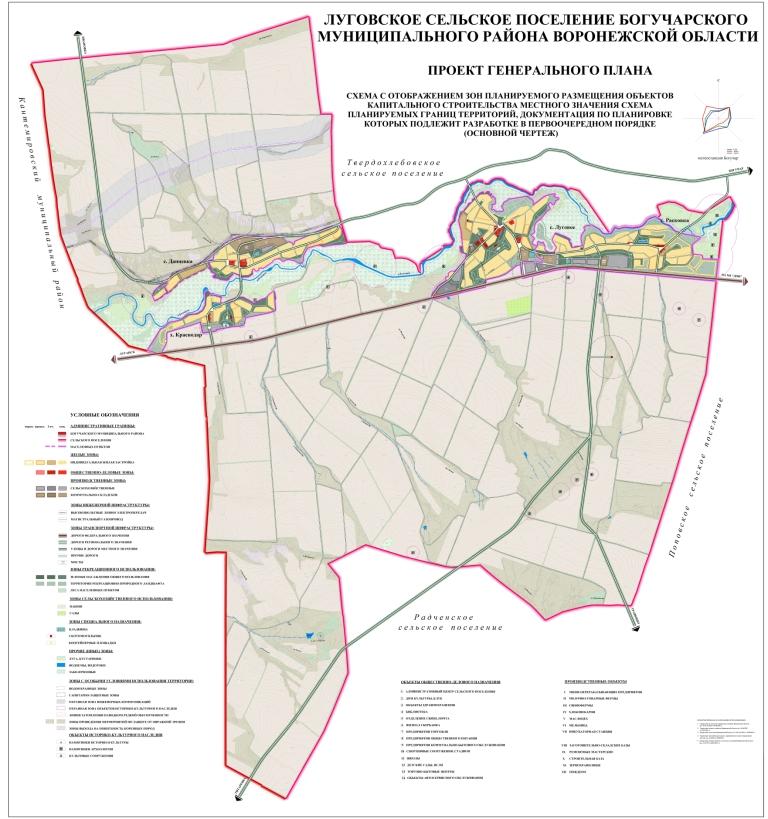 Приложение 4к решению  Совета народных депутатов Луговского сельского поселенияот 06.11.2012 № 97                                                    (в ред. решения от 14.10.2014  № 236)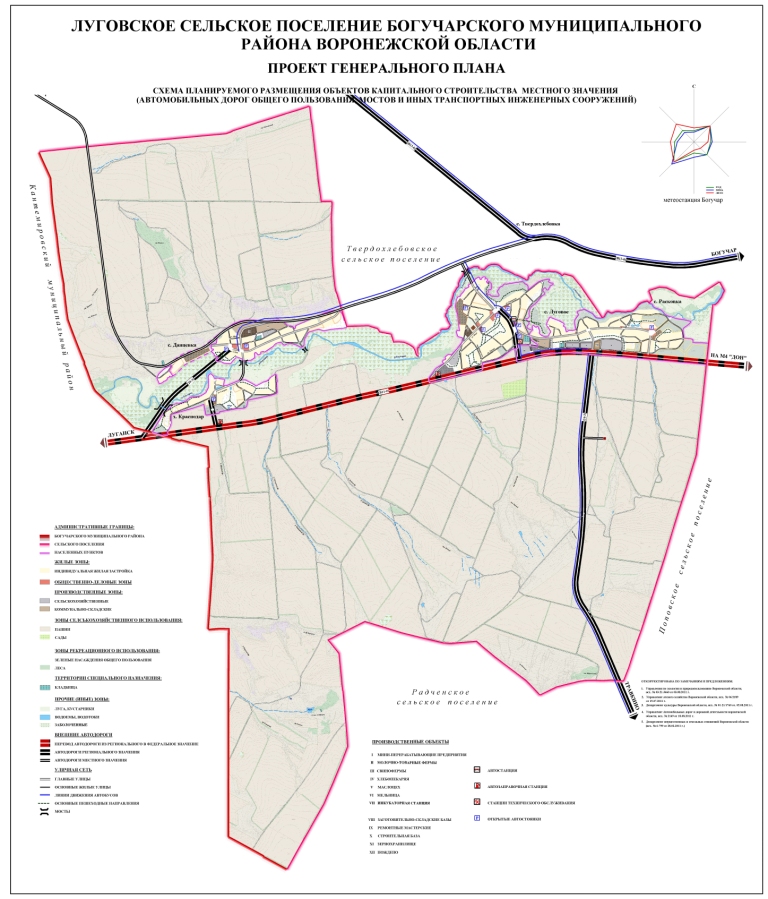 Приложение 5к решению  Совета народных депутатов Луговского сельского поселения от 06.11.2012 № 97                                                                         (в ред. решения от 14.10.2014  №  236)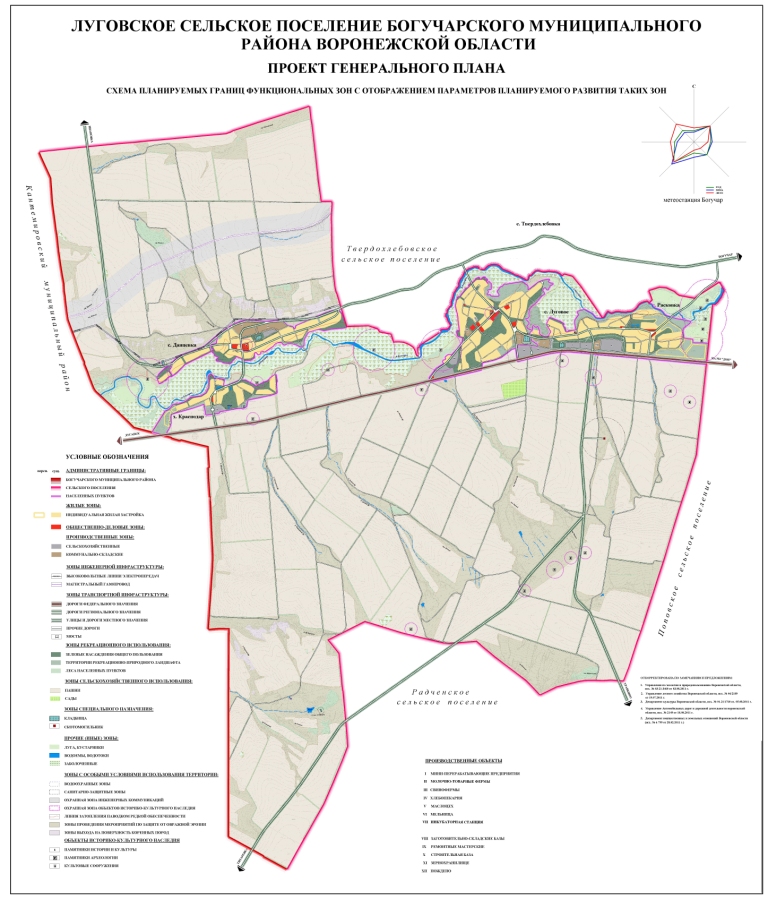 1.Введение…………………………………………………………………………32.Общие положения………………………………………………………………33.Цели и задачи территориального планирования…………………………….34.Перечень мероприятий по территориальному планированию……………..54.1.Экономическая база………………………………………………………….54.2. Население……………………………………………………………………64.3. Норма жилой обеспеченности………………………………………………64.4. Жилищный фонд…………………………………………………………….64.5. Новое жилищное строительство……………………………………………64.6. Система социального и культурно-бытового обслуживания…………….64.7. Территории, необходимые для размещения нового жилищного строительства и объектов социального и культурно-бытового обслуживания.74.8. Архитектурно-планировочная структура………………………………….84.9. Функциональное зонирование………………………………………………84.10. Транспортная инфраструктура……………………………………………94.11. Инженерная инфраструктура………………………………………………10        4.11.1. Электроснабжение……………………………………………….....10        4.11.2. Теплоснабжение…………………………………………………….11        4.11.3. Газоснабжение………………………………………………………11        4.11.4. Связь…………………………………………………………………11        4.11.5. Водоснабжение……………………………………………………..12        4.11.6. Канализация…………………………………………………………12        4.11.7. Отходы производства и потребления……………………………..124.12. Защита от опасных факторов природного и техногенного характера, благоустройство территории……………………………………………………134.13. Оздоровление окружающей среды………………………………………..134.14. Предложения по формированию строительных программ……………145.Технико-экономические показатели……………………………………………176.Графические материалы ……………………………………….……………….226.1. Схема планируемых границ функциональных зон с отображением параметров планируемого развития таких зон………………………………………236.2. Схема с отображением зон планируемого размещения объектов капитального строительства местного значения. Схема планируемых границ территорий, документация по планировке которых подлежит разработке в первоочередном порядке (основной чертеж)…………………………………..24На I очередь строительства (.) 1850 человек;.На расчетный срок (.) 1900 человек.На I очередь строительства (.)  общей площади/чел.К расчетному сроку (.)  общей площади/чел.На I очередь строительства (.) 44,6 тыс. м2 общей площади.К расчетному сроку (.) 67,0 тыс. м2 общей площади.На I очередь строительства (.) 7,5 тыс. м2.На расчетный срок (.) 30,0 тыс. м2.Всего по поселению, в т.ч.:с. Луговоес. Данцевкас. Расковка-    х. Краснодар                                               -     3,0 га№№ п/пНаименование объектов и сооруженийПараметры объектовПримечание(размещается)I очередь строительства (2009-2015гг.)I очередь строительства (2009-2015гг.)I очередь строительства (2009-2015гг.)I очередь строительства (2009-2015гг.)Жилищное строительствоЖилищное строительствоЖилищное строительствоЖилищное строительство11.Индивидуальная застройка (с приусадебными участками)7,5 тыс. м² с. Луговое      (4,5тыс.кв.м.), с. Данцевка    (2,2-«-), с. Расковка     (0,8-«-)Объекты социального и культурно-бытового назначенияОбъекты социального и культурно-бытового назначенияОбъекты социального и культурно-бытового назначенияОбъекты социального и культурно-бытового назначения22.Детское дошкольное учреждение1 объект на 60 местс. Луговое, ул. Мира, 1933.Физкультурно-оздоровительный комплекс с бассейном1 объект с. Луговое44.Торгово-бытовой центр1 объект с. Луговое(п. «объекты социального и культурно-бытового назначения» в ред. решения от 14.10.2014 № 236)(п. «объекты социального и культурно-бытового назначения» в ред. решения от 14.10.2014 № 236)(п. «объекты социального и культурно-бытового назначения» в ред. решения от 14.10.2014 № 236)(п. «объекты социального и культурно-бытового назначения» в ред. решения от 14.10.2014 № 236)Дорожно-транспортное строительствоДорожно-транспортное строительствоДорожно-транспортное строительствоДорожно-транспортное строительство55.Реконструкция уличной сети1,8кмс.Луговое     0,2кмс.Данцевка   1,0кмс.Расковка    0,4кмх.Краснодар 0,2км66.Строительство уличной сети1,6кмс.Луговое     1,0кмс.Данцевка   0,6кмИнженерная инфраструктураИнженерная инфраструктураИнженерная инфраструктураИнженерная инфраструктураВодоснабжение и водоотведениеВодоснабжение и водоотведениеВодоснабжение и водоотведениеВодоснабжение и водоотведение77.Уличные водопроводные сети 3,7кмСм. Схему планируемого размещения объектов инженерной инфраструктуры88.Реконструкция сетей водопровода4,0км.См. Схему планируемого размещения объектов инженерной инфраструктуры99.Локальные очистные сооружения4 объектаСм. Схему планируемого размещения объектов инженерной инфраструктуры110.Уличные сети водоотведения .См. Схему планируемого размещения объектов инженерной инфраструктурыЭлектроснабжение, теплоснабжение, газоснабжение и связьЭлектроснабжение, теплоснабжение, газоснабжение и связьЭлектроснабжение, теплоснабжение, газоснабжение и связьЭлектроснабжение, теплоснабжение, газоснабжение и связьТеплоснабжениеТеплоснабжениеТеплоснабжение111.Котельные.5 объектаДля социальной и культурно-бытовой застройкиГазоснабжениеГазоснабжениеГазоснабжение112.Шкафный газорегуляторный пункт4 объектаСм. Схему планируемого размещения объектов инженерной инфраструктуры113.Газораспределительная сеть низкого давления.См. Схему планируемого размещения объектов инженерной инфраструктуры114.Газораспределительная сеть среднего давления.См. Схему планируемого размещения объектов инженерной инфраструктурыЭлектроснабжениеЭлектроснабжениеЭлектроснабжение115.Строительство трансформаторных подстанций (ТП)4 объектапо одному объекту в каждом населенном пункте116.Кабельные линии 10 кВс.Луговое    5кмс.Данцевка   2,5кмс.Расковка    5кмх.Краснодар 3кмСвязьСвязьСвязь217.Реконструкция АТС3 объектаРеконструкцияОтходы производства и потребленияОтходы производства и потребленияОтходы производства и потребленияОтходы производства и потребления218.Строительство контейнерных площадокЗоны жилой и общественно-деловой застройкиСм. Схему планируемого размещения объектов инженерной инфраструктуры219.Строительство скотомогильника с биологической камерой1 объектВ 2-х км южнее с.РасковкаПериод строительства 2016-2030гг. Период строительства 2016-2030гг. Период строительства 2016-2030гг. Период строительства 2016-2030гг. Жилищное строительствоЖилищное строительствоЖилищное строительствоЖилищное строительство11.Индивидуальная застройка (с приусадебными участками)22,5 тыс. м² с. Луговое      (10,0тыс.кв.м.), с. Данцевка    (7,0-«-), с. Расковка     (4,0-«-), х.Краснодар   (1,5–«-).Объекты социального и культурно-бытового назначенияОбъекты социального и культурно-бытового назначенияОбъекты социального и культурно-бытового назначенияОбъекты социального и культурно-бытового назначенияОбъекты социального и культурно-бытового назначенияОбъекты социального и культурно-бытового назначенияОбъекты социального и культурно-бытового назначения22.22.Образовательные школыОбразовательные школы2 объекта2 объектаРеконструкция и капитальный ремонт:  с..Луговое и с. Данцевка33.33.Начальная школа/ детский садНачальная школа/ детский сад1 объект на 40 мест1 объект на 40 местс.Расковка 44.ФАПыФАПы2 объекта2 объектаРеконструкция и капитальный ремонт:  с..Луговое и с. ДанцевкаРеконструкция и капитальный ремонт:  с..Луговое и с. Данцевка55.Плоскостные спортивные площадкиПлоскостные спортивные площадкигагас.Луговое     -0,5гах.Краснодар -0,7гас.Луговое     -0,5гах.Краснодар -0,7га66.Физкультурно-оздоровительный комплекс с бассейномФизкультурно-оздоровительный комплекс с бассейном1объект1объектх.Краснодарх.Краснодар77.Торгово-бытовой центрТоргово-бытовой центр 1 объект 1 объектс. Данцевкас. Данцевка88.Комплекс коммунально-бытового обслуживанияКомплекс коммунально-бытового обслуживания2объекта2объектас.Луговое     с.Данцевка   с.Луговое     с.Данцевка   99.ПождепоПождепо2а/м2а/мс..Луговоес..ЛуговоеДорожно-транспортное строительствоДорожно-транспортное строительствоДорожно-транспортное строительствоДорожно-транспортное строительствоДорожно-транспортное строительствоДорожно-транспортное строительствоДорожно-транспортное строительство110.Строительство и реконструкция улично-дорожной сетиСтроительство и реконструкция улично-дорожной сетис.Луговое     6,4кмс.Данцевка   1,7кмс.Расковка    2,1кмх.Краснодар 0,8кмс.Луговое     6,4кмс.Данцевка   1,7кмс.Расковка    2,1кмх.Краснодар 0,8км111.АвтостанцияАвтостанция1 объект1 объектс.Луговоес.Луговое112.АЗСАЗС1 объект1 объектвблизи х.Краснодарвблизи х.КраснодарИнженерная инфраструктураИнженерная инфраструктураИнженерная инфраструктураИнженерная инфраструктураИнженерная инфраструктураИнженерная инфраструктураИнженерная инфраструктураВодоснабжение и водоотведениеВодоснабжение и водоотведениеВодоснабжение и водоотведениеВодоснабжение и водоотведениеВодоснабжение и водоотведениеВодоснабжение и водоотведениеВодоснабжение и водоотведение113.Уличные водопроводные сетиУличные водопроводные сетиСм. Схему планируемого размещения объектов инженерной инфраструктурыСм. Схему планируемого размещения объектов инженерной инфраструктуры114.Уличные сети канализацииУличные сети канализацииСм. Схему планируемого размещения объектов инженерной инфраструктурыСм. Схему планируемого размещения объектов инженерной инфраструктуры115.Локальные очистные сооруженияЛокальные очистные сооружения1 объект1 объектс.Данцевкас.Данцевка116.Водозаборная скважинаВодозаборная скважина1 объект1 объектс. Расковкас. РасковкаЭлектроснабжение, теплоснабжение, газоснабжение и связьЭлектроснабжение, теплоснабжение, газоснабжение и связьЭлектроснабжение, теплоснабжение, газоснабжение и связьЭлектроснабжение, теплоснабжение, газоснабжение и связьЭлектроснабжение, теплоснабжение, газоснабжение и связьЭлектроснабжение, теплоснабжение, газоснабжение и связьЭлектроснабжение, теплоснабжение, газоснабжение и связьЭлектроснабжениеЭлектроснабжениеЭлектроснабжениеЭлектроснабжениеЭлектроснабжениеЭлектроснабжение117.Строительство трансформаторных подстанций (ТП)Строительство трансформаторных подстанций (ТП)5 объектов5 объектовс.Луговое     2 объектас.Данцевка   1 объектс.Расковка    1 –«- х.Краснодар 1 –«-с.Луговое     2 объектас.Данцевка   1 объектс.Расковка    1 –«- х.Краснодар 1 –«-118.Кабельные линии 10 кВКабельные линии 10 кВс.Луговое     1,5кмс.Данцевка   1,5кмс.Расковка    0,5кмх.Краснодар 0,5кмс.Луговое     1,5кмс.Данцевка   1,5кмс.Расковка    0,5кмх.Краснодар 0,5кмГазоснабжениеГазоснабжениеГазоснабжениеГазоснабжениеГазоснабжениеГазоснабжение119.Газораспределительная сеть низкого давления.Газораспределительная сеть низкого давления.с.Луговое     1,5кмс.Данцевка   1,5кмс.Расковка    1,0кмх.Краснодар 3,0кмс.Луговое     1,5кмс.Данцевка   1,5кмс.Расковка    1,0кмх.Краснодар 3,0кмОтходы производства и потребленияОтходы производства и потребленияОтходы производства и потребленияОтходы производства и потребленияОтходы производства и потребленияОтходы производства и потребленияОтходы производства и потребления220.Строительство контейнерных площадокСтроительство контейнерных площадокЗоны жилая и общественно-деловаяЗоны жилая и общественно-деловаяСм. Схему планируемого размещения объектов инженерной инфраструктурыСм. Схему планируемого размещения объектов инженерной инфраструктуры№ п/пПоказателиЕдиница измеренияСуществующееположение (01.01.2008 г.)Перваяочередь строительства(.)Расчетный срок(.)1.Территория1.1.Общая площадь земель сельского поселения в установленных границах:га14171,214171,214171,2-из них в границах населенных пунктовга1036.61036.61063.7Из общей площади земель сельского поселения территории:1.1.1.жилых зонга   352,2363,0416,51.1.1.из них:-"-1.1.1.индивидуальные жилые дома с приусадебными земельными участками-"-   349,4357,0413,01.1.1.объекты образования (школы, детские сады)-"-        2,8    3,0     3,51.1.2.общественных зон-"-        7,7     8,5   11,91.1.3.производственных зон-"-     52,2   77,7   97,01.1.4.зон инженерной и транспортной инфраструктур-"-     98,0100,0142,01.1.5.рекреационных территорий-"-     81,7120,0402,61.1.6.зон сельскохозяйственного использования-"-12493,7    12493,7     12387,41.1.7.водные пространства-"-     38,0   38,0  64,11.1.9.иных зон-"-1047,5970,3649,71.1.10.Из общей площади земель сельского поселения территории общего пользования1.1.10.Из них:-"-1.1.10.зеленые насаждения общего пользования-"-3,1   15,0197,71.1.10.улицы, дороги, проезды, площади-"-97,0   99,6140,01.1.11.Из общей площади земель сельского поселения территории неиспользуемые, требующие специальных инженерных мероприятий (овраги, нарушенные территории и т.п.)-"-476,4450,0-1.1.12.Из общей площади земель сельского поселения территории резерва для развития поселения,га--48,01.1.12.в том числе:1.1.12.жилой и общественной застройки-"----1.2Из общего количества земель сельского поселения1.2.1земли федеральной собственности-"-141,0141,0154,41.2.2.земли субъекта Российской Федерации-"-34,034,0    57,01.2.3.земли муниципальной собственности-"-380,0380,0   380,01.2.4. земли частной собственности-"-13616,213616,213579,82.Население2.1.Численность населения сельского поселения – всего, в том числе:человек184218501900с. Луговое-"-829830850с. Данцевка-"-543545550с. Расковка-"-322325350х.Краснодар-"-1481501502.2.Показатели естественного прироста (- убыли) населения/годчел. на тыс. жителей-4+1+42.3.Показатели миграции населения/в год:чел.-14--2.4.Возрастная структура населения:%1001001002.4.дети до 15 лет-"-21,821,521,52.4.население в трудоспособном возрасте (мужчины 16 - 59 лет, женщины 16 - 54 лет)-"-48,549,050,52.4.население старше трудоспособного возраста-"-29,729,528,02.5.Численность занятого населения - всего% от численности населения41,643,047,52.5.из них- в производственной сфере  в том числе:% от численности населения32,133,537,52.5.  сельское  хозяйство-"-32,033,036,52.5.- в непроизводственной сфере-"-  9,5   9,510,53.Жилищный фонд3.1.Жилищный фонд – всего,в том числе:тыс. м2 общей площади квартир37,144,667,03.1.государственной и муниципальной собственностим2 общей площади квартир0,050,443,53.1.частной собственности-"-37,0544,43.2.Новое жилищное строительство(индивидуальный, усадебный) – всего, в том числе:тыс. м2 общей площади квартир-7,530,03.2.за счет средств федерального бюджета, средств бюджета субъекта Российской Федерации и местных бюджетовв% к общему объему нового жилищного строительства-5153.2.за счет средств населения-"--95853.7Средняя жилищная обеспеченность населения общей площадьюм2/чел20,124,035,03.8.Обеспеченность жилищного фонда:3.8.водопроводом% общего жилищного фонда373.8.канализацией-"-373.8.отоплением (децентрализованным)-"-1001001003.8.газом (природным)-"-96981003.8.электроснабжением-"-1001001004.Объекты социального и культурно-бытового обслуживания населения4.1.Детские дошкольные учреждения - всего/на1000 чел.мест-60/3210/534.2.Общеобразовательные школы - всего/на1000 чел.-"-201/109210/113,5230/1204.3.Амбулаторные учреждения - всего/на1000 чел.посещений в смену120/65120/65120/65(п. «Объекты социального и культурно-бытового обслуживания населения» в ред. решения от 14.10.2014 № 236)(п. «Объекты социального и культурно-бытового обслуживания населения» в ред. решения от 14.10.2014 № 236)(п. «Объекты социального и культурно-бытового обслуживания населения» в ред. решения от 14.10.2014 № 236)(п. «Объекты социального и культурно-бытового обслуживания населения» в ред. решения от 14.10.2014 № 236)(п. «Объекты социального и культурно-бытового обслуживания населения» в ред. решения от 14.10.2014 № 236)(п. «Объекты социального и культурно-бытового обслуживания населения» в ред. решения от 14.10.2014 № 236)5.Транспортная инфраструктура5.1.Общая протяженность уличной сети, в том числе:с. Луговоес.Данцевкас.Расковках.Краснодаркм44,418,08,712,55,246,019,09,312,55,258,825,612,015,06,25.1.В том числе с усовершенствованным покрытием.в том числе:с. Луговоес.Данцевкас.Расковках.Краснодар-"-14,37,81,43,71,417,79,03,04,11,658,825,612,015,06,26.Инженерная инфраструктура и благоустройство территории6.1.Водоснабжение6.1.1.Водопотребление - всегом3/сут1253534726.1.1.В том числе:6.1.1.на хозяйственно-питьевые нужды-"-нет данных2823566.1.1.на производственные нужды-"--"-711166.1.2.Производительность водозаборных сооружений-"--"-4506106.1.2.В том числе водозаборов подземных вод-"--"-4506106.1.3.Среднесуточное водопотребление на 1 чел.,л/сут на чел.-"-1902506.1.3.В том числе на хозяйственно-питьевые нужды-"--"-1501906.1.4.Протяженность сетейкм24,328,031,16.2.Канализация6.2.1.Общей объём сточных вод – всего, в том числе: м3/сут-"-2473176.2.1.хозяйственно-бытовые сточные воды-"--"-2332946.2.1.производственные сточные воды-"--"-14236.2.2.Протяженность сетейкмотсутствуют1,41,86.3.Энергоснабжение6.3.1.Потребность в электроэнергии – всего, в том числе:млн. кВт·ч/год14,8620,9429,086.3.1.с.Луговое-"- 2,856,79  6,816.3.1.с. Данцевка-"- 3,889,96  5,066.3.1.с. Расковка-"- 6,708,7214,756.3.1.х.Краснодар-"- 1,431,46  2,476.3.1.в том числе:-"-6.3.1.на производственные нужды-"-12,8418,4926,376.3.1.с.Луговое-"- 1,8 5,48  5,486.3.1.с. Данцевка-"-  3,29 3,29  4,256.3.1.с. Расковка-"- 6,44 8,4114,326.3.1.х.Краснодар-"- 1,31 1,31  2,326.3.1.на коммунально-бытовые нужды-"- 2,022,452,716.3.1.с.Луговое-"-1,051,321,346.3.1.с. Данцевка-"-0,590,680,816.3.1.с. Расковка-"-0,260,310,42х.Краснодар-"-0,120,140,146.3.2.Потребление электроэнергии на 1 чел. в год, в том числе на коммунально-бытовые нуждыкВт·ч8009509506.3.3.Источники покрытия электронагрузокМВтПС 35/10 кВ в с. ТвердохлебовкаПС 35/10 кВ в с. ТвердохлебовкаПС 35/10 кВ в с. Твердохлебовка6.4.Теплоснабжение6.4.1.Потребление тепла-всего, в том числе:тыс. Гкал/год30,3136,5848,856.4.1.с.Луговое-"-11,2115,3417,556.4.1.с. Данцевка-"-7,617,9110,166.4.1.с. Расковка-"-8,2910,1216,206.4.1.х.Краснодар3,203,20  4,946.4.1.в том числе:6.4.1.На коммунально-бытовые нужды-"-19,4820,9726,596.4.1.с.Луговое-"-  9,9610,7212,936.4.1.с. Данцевка-"-4,845,146,576.4.1.с. Расковка-"-2,863,024,11х.Краснодар2,092,092,986.4.2.Производительность  источников теплоснабжения Гкал/чСистема теплоснабжения - децентрализованнаяСистема теплоснабжения - децентрализованнаяСистема теплоснабжения - децентрализованная6.5.Газоснабжение6.5.1.Потребление газа-всего, в том числе:млн. м3/ год4,094,946,606.5.1.с.Луговое-"-1,512,072,376.5.1.с. Данцевка-"-1,031,071,376.5.1.с. Расковка-"-1,121,372,196.5.1.х.Краснодар0,430,430,676.5.1.в том числе:-"-6.5.1.на коммунально-бытовые нужды-"-2,642,843,616.5.1.с.Луговое-"-1,311,451,756.5.1.с. Данцевка-"-0,660,700,896.5.1.с. Расковка-"-0,390,410,566.5.1.х.Краснодар0,280,280,416.5.1.на производственные нужды-"-1,452,102,996.5.1.с.Луговое-"-0,200,620,626.5.1.с. Данцевка-"-0,370,370,486.5.1.с. Расковка-"-0,730,961,63х.Краснодар-"-0,150,150,266.5.2.Источники подачи газаАГРС г.БогучарАГРС г.БогучарАГРС г.Богучар6.6.Связь6.6.1.Охват населения телевизионным вещанием% населения801001006.6.2.Обеспеченность населения телефонной сетью общего пользованияномеровна 1000 жителей3003003006.7.Санитарная очистка территорий6.7.1.Объем бытовых отходовтыс. т/годнет данных0,620,536.7.1.В том числе твердых бытовых отходов-"--"-0,520,537.Ритуальное обслуживание населения7.1.Общее количество кладбищга4,34,34,3